Урок № 3Дата :Тема: Признаки растений. Цветковые растения. Органы цветковых растений. Растения как живой организм и как биосистема. Семенные и споровые растения.Лабораторная работа № 1. «Рассмотрение споровых, семенных (голосеменных и покрытосеменных) растений: кукушкина льна, папоротника, сосны обыкновенной, пастушьей сумки, томатов»Цели: Сформировать представление о Цветковых растениях. Познакомиться с органами Цветковых. Развивать познавательный интерес. Воспитывать дисциплинированность, самостоятельность, собранность и усердие.Тип урока: КомбинированныйМетоды: словесный, наглядный, работа с учебникомОборудование: интерактивная доскаНовые понятия: цветковые растения, биосистемаХод урока:Орг.моментАктуализация знаний:1. Работа с терминамиНаука о растениях –Пигмент, придающий растению зеленый цвет-Особые вещества, убивающие болезнетворные бактерии-Специальные помещения для выращивания растений-Растения, растущие независимо от человека-3. Исключите лишнее:Дуб, подорожник, дыня, кувшинкаЯблоня, василек, кукуруза, тыкваМак, укроп, морковь, гвоздикаМорковь, капуста, репа, огурцыКипарис, алоэ, каланхоэ, валерьянаАрбуз, тополь, туя, боярышникфронтально: вопрос учитель: Перечислите критерии распределения растений на группы? - ответ; вопрос-ученик-ученик.Объяснение нового материала:Признаки:Клеточное строениеСпособность к фотосинтезуНаличие тканей (образовательная, покровная, основная, механическая, проводящая, выделительная)Характерны все виды размножения (вегетативное, бесполое, половое, кроме почкования)Царство растений делится на 2 подцарства: Низшие (водоросли) и Высшие (моховидные, плауновидные, хвощевидные, папоротниковидные, голосеменные и покрытосеменные)Самая распространенная группа на земле это отдел Покрытосеменные или Цветковые растения, которые подразделяются на два класса: Однодольные и Двудольные (составление схемы).Цветковые растения имеют органы (побег: стебель, лист, почки; корень, цветок, плод, семя).Растения – организм морфологически и физиологически представляет собой целостную систему. Благодаря взаимодействию всех органов осуществляется приспособление растений к изменяющимся абиотическим и биотическим условиям.Растениям как живым организмам характерны: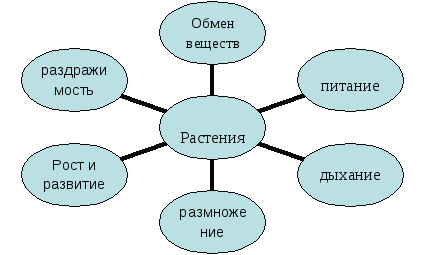 Способы размноженияБессемянныерасселяющиеся при помощи спорПапоротники, водорослиСеменныеразмножаются с помощью семянЦветковые растенияПроверка пониманияБиологический диктант:Основная структурная единица тела растений? (клетка)Пигмент, придающий растению зеленый цвет? (хлорофилл)Процесс, характерный для растений, происходящий на свету? (фотосинтез)2 название Покрытосеменных растений? (Цветковые)Назовите классы Покрытосеменных? (однодольные и двудольные)Назовите признаки характерные растениям, как живым организмам?Приведите примеры споровых и семенных растений?Закрепление нового материалаЛабораторная работа № 1 «Рассмотрение споровых, семенных (голосеменных и покрытосеменных) растений: кукушкина льна, папоротника, сосны обыкновенной, пастушьей сумки, томатов» (Приложение 1)Постановка домашнего заданияКонспект в тетради, выучить основные термины и понятияПодведение итогов урока (Рефлексия).
Приложение 1Лабораторная работа № 1 «Рассмотрение споровых, семенных (голосеменных и покрытосеменных) растений: кукушкина льна, папоротника, сосны обыкновенной, пастушьей сумки, томатов»Цель: Изучить строение мха, папоротника, внешнее строение сосны обыкновенной, строение женских и мужских шишек, внешнее строение пастушьей сумки и томатов.Оборудование: Гербарий, лупа.Ход работы:Кукушкин лен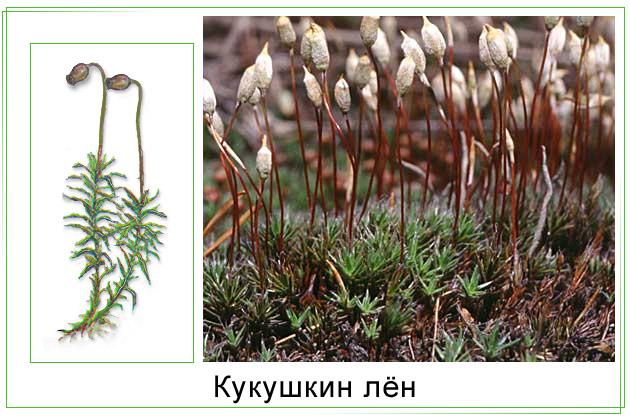 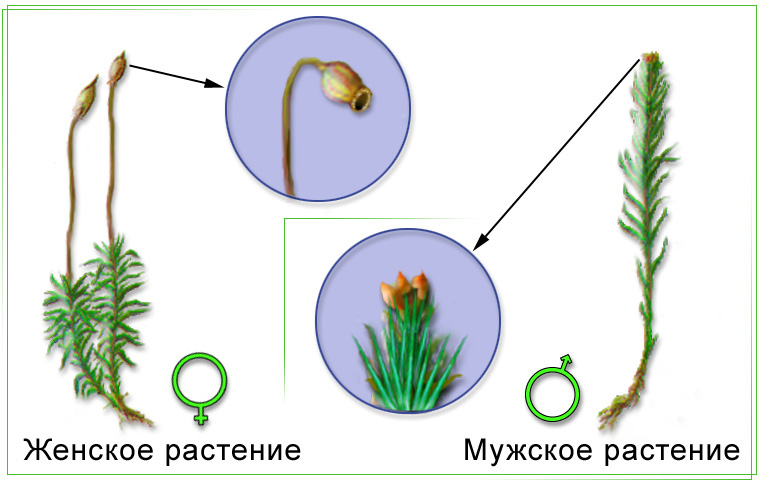 1.Рассмотрите внешнее строение мха2.Найдите основные части кукушкина льна. Зарисуйте растение и его части.3.Рассмотрите верхушки нескольких стебельков. Найдите мужские и женские экземплярыПроверьте свои знания:1. Орган, отсутствующий у мха:A) Ризоиды;B) Корень;C) Стебель;
D) Лист;
E) Коробочка.2. Кукушкин лен всасывает воду и минеральные вещества из почвы с помощью:A) Ризоидов;B) Корня;C) Стебля;
D) Листа;
E) Коробочки.3. Споры мха созревают:A) В ризоидах;B) В корнях;C) На стебле;
D) На листьях;
E) В коробочке. 4. Торфяной мох иначе называется:A) Сфагнум;B) Кукушкин лен;C) Плаун;
D) Ламинария;
E) Багрянка.5. Раздел ботаники, изучающий моховидные растения:A) Бриология;B) Альгология;C) Цитология;
D) Гистология;
E) микология.Папоротник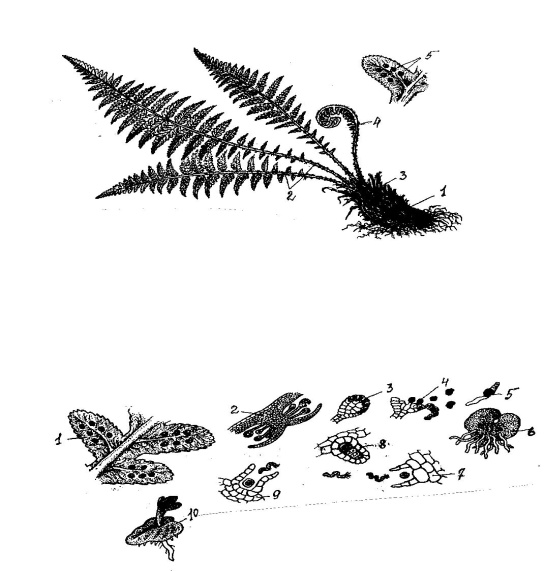 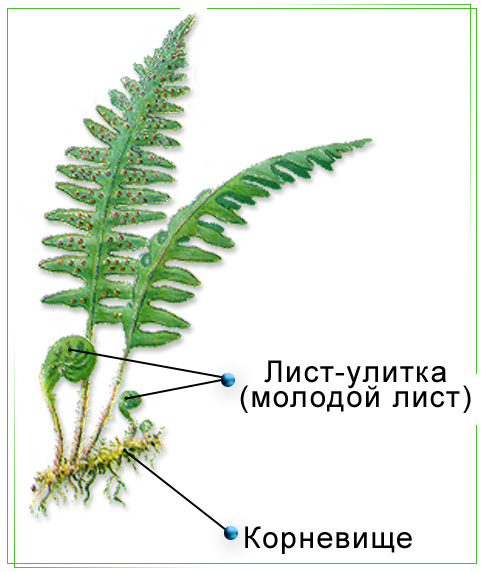 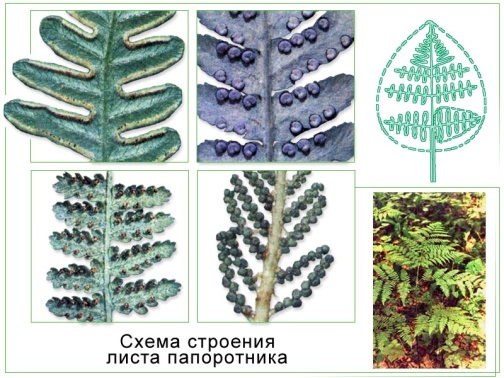 Изучите строение папоротника, найдите вегетативные органы, сравните с зеленым мхом.Зарисовать, подписать органы папоротникаПроверьте свои знания:1. В отличие от мхов у папоротника есть:A) Лист;B) Стебель;
C) Корень;
D) Споры;E) Плоды. 2. Орган, которого нет у папоротника, несмотря на легенды:A) Споры;B) Стебель;
C) Корень;
D) Лист;E) Цветок.3. На нижней стороне листа папоротника располагается:A) Заростки;B) Мешочки со спорами;
C) Спороносные колоски;
D) Почки;E) Плоды.4. Папоротник размножается с помощью:A) Стебля;B) Листьев;
C) Спор;
D) Семян;E) Плодов.3. Сосна обыкновенная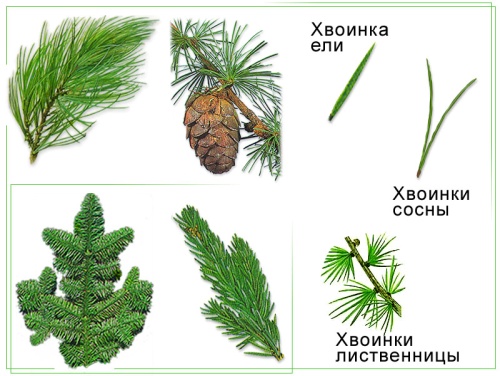 1. Рассмотрите внешнее строение побега сосны. Как располагаются хвоинки на побеге? Каков внешний вид хвоинки? Зарисуйте хвоинки сосны.2. Рассмотрите мужские и женские шишки сосны, какую окраску они имеют?3. Рассмотрите семя. Найдите крылышко, с помощью которого семя переносится ветром. Зарисуйте.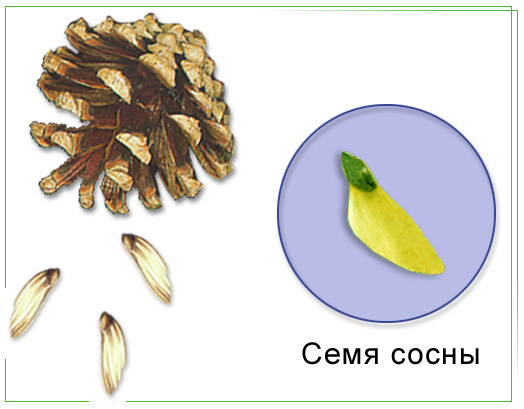 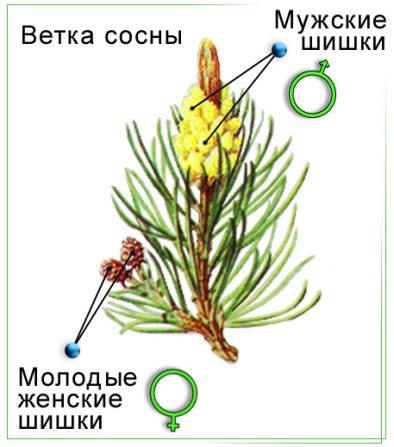 4. Пастушья сумка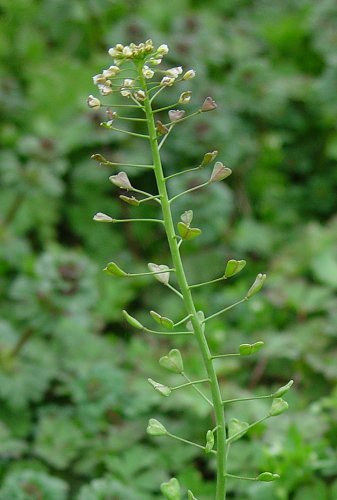 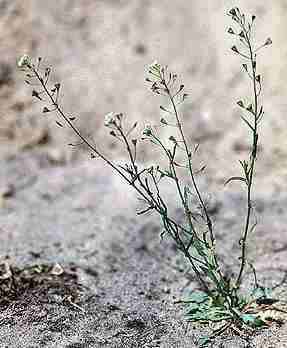 1.Рассмотреть внешнее строение растения.2.Найти органы растения, зарисовать и подписать.3.К каким растениям сорным или культурным, семенным или бессемянным относится пастушья сумка?5.Томаты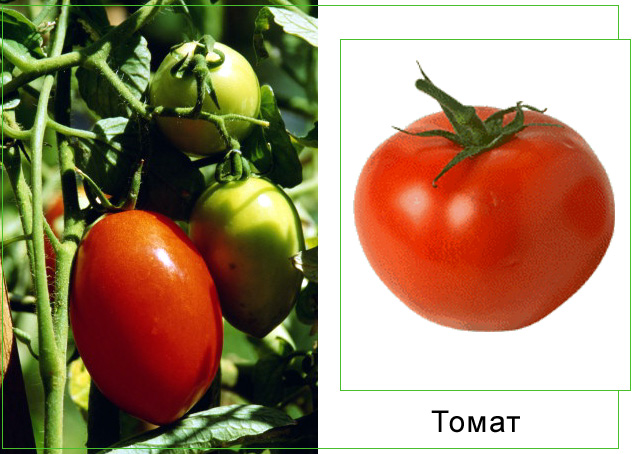 1.Рассмотреть внешнее строение растения.2.Найти органы растения, зарисовать и подписать.3.К каким растениям лекарственным или ядовитым, семенным или бессемянным относится томат?4.В чем отличие томата и пастушьей сумки?Сделайте вывод: В чем заключается отличие данных растений, какие из них являются наиболее высокоорганизованными?